HOJA DE RUTA DEL PROYECTO PHASESSAMPLE CONSULTING 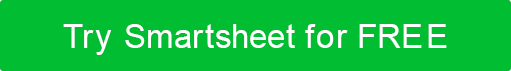 FASESCARACTERÍSTICAS DEL PROYECTO ACORDADASFUNDAMENTOS DEL PROYECTO ACORDADOSFIRMA FORMALINICIAR LA REVISIÓN CONTINUA DE LA ASOCIACIÓNASOCIACIÓN ENTREGADAPrimera fase: Desarrollar la estrategia de asociaciónSegunda fase: Acordar cómo operará la asociaciónTercera fase: Garantizar el apoyo de las partes interesadasFase cuatro: Asignar recursosFase cinco: EjecutarSexta fase: Examinar el proceso de desarrollo de asociacionesRENUNCIACualquier artículo, plantilla o información proporcionada por Smartsheet en el sitio web es solo para referencia. Si bien nos esforzamos por mantener la información actualizada y correcta, no hacemos representaciones o garantías de ningún tipo, expresas o implícitas, sobre la integridad, precisión, confiabilidad, idoneidad o disponibilidad con respecto al sitio web o la información, artículos, plantillas o gráficos relacionados contenidos en el sitio web. Por lo tanto, cualquier confianza que deposite en dicha información es estrictamente bajo su propio riesgo. 